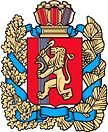 КРАСНОЯРСКИЙ КРАЙМОТЫГИНСКИЙ РАЙОНАДМИНИСТРАЦИЯ КУЛАКОВСКОГО СЕЛЬСОВЕТАПОСТАНОВЛЕНИЕп. Кулаково                                                                                                        20.02.2018 г.								№  2– п« Об утверждении Плана мероприятий по росту доходов, оптимизации расходов и совершенствованию межбюджетных отношений и долговой политики Кулаковского сельсовета на 2018 год »	В целях обеспечения сбалансированности бюджета Кулаковского сельсовета и необходимости сохранения стабильности в бюджетной сфере, в условиях нестабильной экономической ситуации	  ПОСТАНОВЛЯЮ:	1.Утвердить План мероприятий по росту доходов, оптимизации расходов и совершенствованию межбюджетных отношений и долговой политики Кулаковского сельсовета на 2018 год согласно Приложению 1.	2.назначить ответственным за реализацию Плана мероприятий по росту доходов, оптимизации расходов и совершенствованию межбюджетных отношений и долговой политики Кулаковского сельсовета зам. главы Кулаковского сельсовета, ежеквартально, до 10 числа месяца, следующего за отчётным, предоставлять отчёты о реализации Плана мероприятий по росту доходов, оптимизации расходов и совершенствованию межбюджетных отношений и долговой политики в ФЭУ администрации Мотыгинского района согласно Приложению 2.3.  Контроль за исполнением настоящего Постановления оставляю засобой. 4. Настоящее Постановление вступает в силу со дня подписания, подлежит опубликованию в газете « Кулаковские вести», размещению на официальном сайте муниципального образования Мотыгинский район.Глава администрации Кулаковского  сельсовета                                          Н.В. Шалыгина Приложение № 1к постановлению администрацииКулаковского сельсоветаот 20.02.2018 № 2План мероприятий по росту доходов, оптимизации расходов, совершенствованию  долговой политики Кулаковского сельсовета 
Мотыгинский районПлан мероприятий по росту доходов, оптимизации расходов, совершенствованию  долговой политики Кулаковского сельсовета 
Мотыгинский районПлан мероприятий по росту доходов, оптимизации расходов, совершенствованию  долговой политики Кулаковского сельсовета 
Мотыгинский районПлан мероприятий по росту доходов, оптимизации расходов, совершенствованию  долговой политики Кулаковского сельсовета 
Мотыгинский районПлан мероприятий по росту доходов, оптимизации расходов, совершенствованию  долговой политики Кулаковского сельсовета 
Мотыгинский районПлан мероприятий по росту доходов, оптимизации расходов, совершенствованию  долговой политики Кулаковского сельсовета 
Мотыгинский районПлан мероприятий по росту доходов, оптимизации расходов, совершенствованию  долговой политики Кулаковского сельсовета 
Мотыгинский районПлан мероприятий по росту доходов, оптимизации расходов, совершенствованию  долговой политики Кулаковского сельсовета 
Мотыгинский районПлан мероприятий по росту доходов, оптимизации расходов, совершенствованию  долговой политики Кулаковского сельсовета 
Мотыгинский район№ п/пНаименование мероприятийНаименование мероприятийОтветственный исполнительОтветственный исполнительОтветственный исполнительСрок реализацииСрок реализацииСрок реализации№ п/пНаименование мероприятийНаименование мероприятийОтветственный исполнительОтветственный исполнительОтветственный исполнительСрок реализацииСрок реализацииСрок реализации1. Мероприятия по увелечению поступлений налоговых и неналоговых доходов в бюджет1. Мероприятия по увелечению поступлений налоговых и неналоговых доходов в бюджет1. Мероприятия по увелечению поступлений налоговых и неналоговых доходов в бюджет1. Мероприятия по увелечению поступлений налоговых и неналоговых доходов в бюджет1. Мероприятия по увелечению поступлений налоговых и неналоговых доходов в бюджет1. Мероприятия по увелечению поступлений налоговых и неналоговых доходов в бюджет1. Мероприятия по увелечению поступлений налоговых и неналоговых доходов в бюджет1. Мероприятия по увелечению поступлений налоговых и неналоговых доходов в бюджет1. Мероприятия по увелечению поступлений налоговых и неналоговых доходов в бюджет1.1.Меры по увелечению поступлений налоговых и неналоговых доходов бюджета и совершенствованию их администрированияМеры по увелечению поступлений налоговых и неналоговых доходов бюджета и совершенствованию их администрирования1.1.1Повышение эффективности использования муниципального имущества Кулаковского сельсоветаПовышение эффективности использования муниципального имущества Кулаковского сельсоветаадминистрация Кулаковского сельсоветаадминистрация Кулаковского сельсоветаадминистрация Кулаковского сельсоветав течении годав течении годав течении года1.1.2проведение заседаний комиссии по вопросам повышения собираемости и сокрашения задолжности по налогам и сборампроведение заседаний комиссии по вопросам повышения собираемости и сокрашения задолжности по налогам и сборамкомиссиякомиссиякомиссиядва раза в кварталдва раза в кварталдва раза в квартал1.1.3работа по вопросам снижения неформальной занятости, леглизации " серой" заработной платы с ИП в муниципальном образовании Кулаковский сельсоветработа по вопросам снижения неформальной занятости, леглизации " серой" заработной платы с ИП в муниципальном образовании Кулаковский сельсоветадминистрация Кулаковского сельсоветаадминистрация Кулаковского сельсоветаадминистрация Кулаковского сельсоветав течении годав течении годав течении года1.1.4Взаимодействие с МКУ" Службой земельно-имущественных отношений Мотыгинского района" по взысканию задолжностиВзаимодействие с МКУ" Службой земельно-имущественных отношений Мотыгинского района" по взысканию задолжностиАдминистрация Кулаковского сельсоветаАдминистрация Кулаковского сельсоветаАдминистрация Кулаковского сельсоветав течении годав течении годав течении года1.1.5выявление земельных участков, используемых без правоустанавливающих документов, и принятие мер к побуждению регистрации права на пользование земельных участковвыявление земельных участков, используемых без правоустанавливающих документов, и принятие мер к побуждению регистрации права на пользование земельных участковадминистрация Кулаковского сельсоветаадминистрация Кулаковского сельсоветаадминистрация Кулаковского сельсоветав течении годав течении годав течении года2. Мероприятия по оптимизации расходов бюджета2. Мероприятия по оптимизации расходов бюджета2. Мероприятия по оптимизации расходов бюджета2. Мероприятия по оптимизации расходов бюджета2. Мероприятия по оптимизации расходов бюджета2. Мероприятия по оптимизации расходов бюджета2. Мероприятия по оптимизации расходов бюджета2. Мероприятия по оптимизации расходов бюджета2. Мероприятия по оптимизации расходов бюджета2.1.публичная отчётность перед гражданами поселения о расходах бюджета за истекший периодпубличная отчётность перед гражданами поселения о расходах бюджета за истекший периодглава, председатель Совета депутатовглава, председатель Совета депутатовглава, председатель Совета депутатовмарт, ноябрьмарт, ноябрьмарт, ноябрь3. Мероприятия по сокращению муниципального долга3. Мероприятия по сокращению муниципального долга3. Мероприятия по сокращению муниципального долга3. Мероприятия по сокращению муниципального долга3. Мероприятия по сокращению муниципального долга3. Мероприятия по сокращению муниципального долга3. Мероприятия по сокращению муниципального долга3. Мероприятия по сокращению муниципального долга3. Мероприятия по сокращению муниципального долга3.1.Мероприятие 1Мероприятие 1…Меропритие NМеропритие NГлава Кулаковского сельсовета ______________________  Н.В. ШалыгинаГлава Кулаковского сельсовета ______________________  Н.В. ШалыгинаГлава Кулаковского сельсовета ______________________  Н.В. ШалыгинаГлава Кулаковского сельсовета ______________________  Н.В. ШалыгинаГлава Кулаковского сельсовета ______________________  Н.В. ШалыгинаГлава Кулаковского сельсовета ______________________  Н.В. ШалыгинаПриложение № 2Приложение № 2Приложение № 2к постановлению администрации Кулаковского сельсоветаОт 20.02.2018 №2-п  к постановлению администрации Кулаковского сельсоветаОт 20.02.2018 №2-п  к постановлению администрации Кулаковского сельсоветаОт 20.02.2018 №2-п  к постановлению администрации Кулаковского сельсоветаОт 20.02.2018 №2-п  к постановлению администрации Кулаковского сельсоветаОт 20.02.2018 №2-п  к постановлению администрации Кулаковского сельсоветаОт 20.02.2018 №2-п  к постановлению администрации Кулаковского сельсоветаОт 20.02.2018 №2-п  к постановлению администрации Кулаковского сельсоветаОт 20.02.2018 №2-п  к постановлению администрации Кулаковского сельсоветаОт 20.02.2018 №2-п  к постановлению администрации Кулаковского сельсоветаОт 20.02.2018 №2-п  Отчет по реализации плана мероприятий по росту доходов, оптимизации расходов, совершенствованию межбюджетных отношений и долговой политики 
Кулаковский сельсовет Мотыгинского районаОтчет по реализации плана мероприятий по росту доходов, оптимизации расходов, совершенствованию межбюджетных отношений и долговой политики 
Кулаковский сельсовет Мотыгинского районаОтчет по реализации плана мероприятий по росту доходов, оптимизации расходов, совершенствованию межбюджетных отношений и долговой политики 
Кулаковский сельсовет Мотыгинского районаОтчет по реализации плана мероприятий по росту доходов, оптимизации расходов, совершенствованию межбюджетных отношений и долговой политики 
Кулаковский сельсовет Мотыгинского районаОтчет по реализации плана мероприятий по росту доходов, оптимизации расходов, совершенствованию межбюджетных отношений и долговой политики 
Кулаковский сельсовет Мотыгинского районаОтчет по реализации плана мероприятий по росту доходов, оптимизации расходов, совершенствованию межбюджетных отношений и долговой политики 
Кулаковский сельсовет Мотыгинского районаОтчет по реализации плана мероприятий по росту доходов, оптимизации расходов, совершенствованию межбюджетных отношений и долговой политики 
Кулаковский сельсовет Мотыгинского районаОтчет по реализации плана мероприятий по росту доходов, оптимизации расходов, совершенствованию межбюджетных отношений и долговой политики 
Кулаковский сельсовет Мотыгинского районаОтчет по реализации плана мероприятий по росту доходов, оптимизации расходов, совершенствованию межбюджетных отношений и долговой политики 
Кулаковский сельсовет Мотыгинского районаОтчет по реализации плана мероприятий по росту доходов, оптимизации расходов, совершенствованию межбюджетных отношений и долговой политики 
Кулаковский сельсовет Мотыгинского района№ п/пНаименование мероприятийОтветственный исполнительОтветственный исполнительСрок реализацииФактически полученный экономический эффект в денежном выражении на 01.10.2017
(где предполагается)Фактически полученный экономический эффект в денежном выражении на 01.10.2017
(где предполагается)Информация о проделанной работе на 
20.02.2018Информация о проделанной работе на 
20.02.2018Информация о проделанной работе на 
20.02.2018№ п/пНаименование мероприятийОтветственный исполнительОтветственный исполнительСрок реализацииФактически полученный экономический эффект в денежном выражении на 01.10.2017
(где предполагается)Фактически полученный экономический эффект в денежном выражении на 01.10.2017
(где предполагается)Информация о проделанной работе на 
20.02.2018Информация о проделанной работе на 
20.02.2018Информация о проделанной работе на 
20.02.20181. Мероприятия по росту налоговых и неналоговых доходов1. Мероприятия по росту налоговых и неналоговых доходов1. Мероприятия по росту налоговых и неналоговых доходов1. Мероприятия по росту налоговых и неналоговых доходов1. Мероприятия по росту налоговых и неналоговых доходов1. Мероприятия по росту налоговых и неналоговых доходов1. Мероприятия по росту налоговых и неналоговых доходов1. Мероприятия по росту налоговых и неналоговых доходов1. Мероприятия по росту налоговых и неналоговых доходов1. Мероприятия по росту налоговых и неналоговых доходов1.1.Создана комиссия по повышению собираемости и сокращениею задолженности по налогам и сборам Администрация Кулаковского сельсовета Администрация Кулаковского сельсовета 1.1.2Проведение заседаний комиссии по вопросам повышения собираемости и сокращению   задолженности по налогам и сборам комиссия комиссия март2018, май 2018,июнь 2018, август2018, сентябрь 2018, ноябрь 2018, декабрь 2018.1.1.3.повышение эффективности использования муниципального имущества Кулаковского сельсоветаАдминистрация Кулаковского сельсовета Администрация Кулаковского сельсовета в течении года1.1.4.  комиссия по вопросам повышения собираемости и сокращению задолжности по налогам и сборам, работа по вопросам снижения неформальной занятости, легализации "серой" заработной платы с ИПкомиссия комиссия в течении года1.1.5Взаимодействие с МКУ"Службой земельно-имущественных отношений Мотыгинского района" по взысканию задолженностиАдминистрация Кулаковского сельсоветаАдминистрация Кулаковского сельсоветав течении года2. Мероприятия по оптимизации расходов бюджета2. Мероприятия по оптимизации расходов бюджета2. Мероприятия по оптимизации расходов бюджета2. Мероприятия по оптимизации расходов бюджета2. Мероприятия по оптимизации расходов бюджета2. Мероприятия по оптимизации расходов бюджета2. Мероприятия по оптимизации расходов бюджета2. Мероприятия по оптимизации расходов бюджета2. Мероприятия по оптимизации расходов бюджета2. Мероприятия по оптимизации расходов бюджета2.1.публичная отчетность перед гражданами поселения о расходах  бюджета за истекший период  глава, председатель Совета депутатов глава, председатель Совета депутатов март, ноябрь…3. Мероприятия по сокращению муниципального долга3. Мероприятия по сокращению муниципального долга3. Мероприятия по сокращению муниципального долга3. Мероприятия по сокращению муниципального долга3. Мероприятия по сокращению муниципального долга3. Мероприятия по сокращению муниципального долга3. Мероприятия по сокращению муниципального долга3. Мероприятия по сокращению муниципального долга3. Мероприятия по сокращению муниципального долга3. Мероприятия по сокращению муниципального долга3.1.0…0Глава Кулаковского сельсовета ______________________   Шалыгина Н.В.Шалыгина Н.В.Шалыгина Н.В.